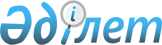 О внесении изменений в постановление Правительства Республики Казахстан от 
15 апреля 2002 года N 429
					
			Утративший силу
			
			
		
					Постановление Правительства Республики Казахстан от 23 апреля 2004 года N 459. Утратило силу постановлением Правительства Республики Казахстан от 14 ноября 2008 года N 1061.
      


Сноска. Утратило силу постановлением Правительства РК от 14.11.2008


 N 1061 


(порядок введения в действие см.


 п.4 


).



      Правительство Республики Казахстан постановляет:




      1. Внести в 
 постановление 
 Правительства Республики Казахстан от 15 апреля 2002 года N 429 "Об утверждении ставок платы за пользование животным миром" (САПП Республики Казахстан, 2002 г., N  11, ст. 109) следующие изменения:



      1) ставки платы за пользование видами животных, являющихся объектами рыболовства, утвержденные указанным постановлением, изложить в новой редакции согласно приложению к настоящему постановлению;



      2) в ставках платы за пользование видами животных, используемых в иных хозяйственных целях (кроме охоты и рыболовства), утвержденных указанным постановлением:



      в разделе "Водные беспозвоночные животные":



      в графе "Ставки платы, в тенге":



      в графе 4 "за один килограмм":



      в строке, порядковый номер 1, цифры "10" заменить цифрами "100";



      в строке, порядковый номер 2, цифру "3" заменить цифрами "15";



      в строке, порядковый номер 3, цифры "10" заменить цифрами "50";



      в строке, порядковый номер 4, цифру "3" заменить цифрами "15";



      в строке, порядковый номер 5, цифру "1" заменить цифрой "5".




      2. Настоящее постановление вступает в силу со дня подписания и подлежит опубликованию.



 



      Премьер-Министр




      Республики Казахстан


Приложение                



к постановлению Правительства       



Республики Казахстан           



от 23 апреля 2004 года N 459        

Утверждены                 



постановлением Правительства        



Республики Казахстан            



от 15 апреля 2002 года N 429        





Ставки платы за пользование видами животных,






являющихся объектами рыболовства



____________________________________________________________________



N !                                   ! Ставки платы, в тенге за



п/п!      Водные животные              ! один килограмм



--------------------------------------------------------------------



1 !               2                   !           3



--------------------------------------------------------------------



                1. В промысловых и научных целях



 



1   Осетровые                                    90



2   Сельди (пузанок, бражниковская,



     черноспинка)                                 50



3   Радужная форель                              50



4   Ленок                                        50



5   Сиговые (рипус, ряпушка, пелядь,



     чир, муксун)                                 50



6   Хариус                                       50



7   Чехонь                                       50



8   Кефаль                                       50



9   Буффало                                      50



10   Белый амур                                   50



11   Жерех                                        50



12   Маринка                                      50



13   Сазан, карп                                  50



14   Судак                                        50



15   Берш                                         50



16   Толстолобик                                  50



17   Вобла                                        25



18   Щука                                         20



19   Голавль                                      20



20   Шемая                                        20



21   Подуст                                       20



22   Осман                                        20



23   Змееголов                                    20



24   Камбала                                      20



25   Сом                                          20



26   Налим                                        10



27   Килька                                        5



28   Лещ (кроме балхашского и алакольского)        5



29   Тюлень                                  2250 за одну особь



30   Длиннопалый рак (кроме туркестанского



     подвида)                                     50



 



                            Мелкий частик



 



31   Лещ балхашский и алакольский                2,5



32   Плотва                                       10



33   Линь                                         10



34   Язь                                          10



35   Карась                                       10



36   Окунь (кроме балхаш-илийской популяции)      10



37   Елец обыкновенный и таласский                10



38   Красноперка                                  10



39   Густера                                      10



40   Востробрюшка                                 10



41   Белоглазка                                   10



42   Синец                                        10



 



    2. При проведении спортивно-любительского (рекреационного) 



рыболовства с изъятием рыб и на основе принципа "поймал-отпустил"

        1. Для граждан Республики Казахстан с изъятием рыб

1   Белуга                                  7500 за одну особь



2   Осетровые                               1875 за одну особь



3   Крупный частик                                60



4   Сиговые, лососевые                           155



5   Щука, карась и мелкий частик                  40



6   Рак                                       15 за одну особь



 



            2. Для иностранных граждан с изъятием рыб

1   Крупный частик                                625



2   Белуга                                 61875 за одну особь



3   Осетровые                              15470 за одну особь



4   Сиговые и лососевые                          1125



5   Щука, карась и мелкий частик                  375



 



           3. Для иностранных граждан на основе принципа



                          "поймал-отпустил"

1   Крупный частик                                125



2   Осетровые                               5813 за одну особь



3   Сиговые и лососевые                           325



4   Щука, карась и мелкий частик                   80



____________________________________________________________________

					© 2012. РГП на ПХВ «Институт законодательства и правовой информации Республики Казахстан» Министерства юстиции Республики Казахстан
				